РЕШЕНИЕ                                       с.Яковлево                              КАРАР№   131                                                                               «19» апреля 2024 г.О внесении изменений в решение Совета Яковлевского сельского  поселения Елабужского муниципального района  Республики Татарстан от «18» ноября  2019г. № 180 «Об утверждении положения о бюджетном процессе в Яковлевском сельском поселении Елабужского муниципального района»В соответствии с  изменениями в бюджетном законодательстве, Совет Яковлевского сельского поселения Елабужского муниципального района Республики ТатарстанРЕШИЛ:1. Внести следующие изменения в Положение о бюджетном процессе в Яковлевском сельском поселении Елабужского муниципального района, утвержденное решением Совета Яковлевского сельского  поселения Елабужского муниципального района  Республики Татарстан от «18» ноября  2019г. № 180:1.1. Пункт 2 статьи 12 Положения дополнить подпунктом «13.1» в следующей редакции:«13.1. Формирует в государственной интегрированной информационной системе управления общественными финансами "Электронный бюджет" сведения об объектах капитального строительства и объектах недвижимого имущества, источником финансового обеспечения (софинансирования) капитальных вложений в которые являются средства федерального бюджета (кроме объектов капитального строительства и объектов недвижимого имущества, включенных в государственный оборонный заказ).».2. Настоящее решение подлежит официальному опубликованию.3.  Контроль за исполнением настоящего решения оставляю за собой.Председатель                                                                                     О.В.КозыреваСОВЕТ ЯКОВЛЕВСКОГО СЕЛЬСКОГО ПОСЕЛЕНИЯ ЕЛАБУЖСКОГО МУНИЦИПАЛЬНОГО РАЙОНА РЕСПУБЛИКИ ТАТАРСТАН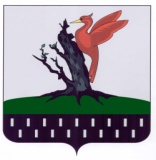 ТАТАРСТАН РЕСПУБЛИКАСЫАЛАБУГА МУНИЦИПАЛЬ РАЙОНЫ ЯКОВЛЕВО АВЫЛЫҖИРЛЕГЕ СОВЕТЫ